.USC München Rollstuhlsport e.V. Anmeldung USC Teens Cup 2023 - Wann? Sonntag, 07.052023. um 10:00 Uhr (Ankommen um 10:00 Uhr, gerne schon in Sportkleidung), Ende ca. 15-16 Uhr- Wer? Alle Kids & Teens, die mit dem Rollstuhl und Basketball gut umgehen können & Spaß damit haben! Herzlich eingeladen sind besonders alle USC Kids & Teens, alle Iguana´ Kids & Teens (RBB München e.V.) und andere EBS´ler sowie externe InteressentInnen. Rollstuhlbasketball muss hierfür NICHT beherrscht werden! Wir nehmen auch „SchnupperInnen“. Zudem gerne Eltern, Geschwister, Omas, Opas, persönliche Fans oder Cheerleader… - Wo? Ernst-Barlach-Schulen, Barlachstr. 26, 80804 München (für Parkplätze direkt gegenüber der Schule wird gesorgt, die Schranke wird für uns an diesem Tag offen sein) - Wie? Je nach Zahl der TeilnehmerInnen werden wir auf 2 Feldern gleichzeitig spielen mit jeweils 4 Kids & Teens pro Team (3 auf dem Feld, 1 Auswechselspieler). Wir werden die Mannschaften so mischen, dass immer jeweils ein „Experte“, der schon Rolli-Basketball spielen kann und den Ball am Rollen hält, dabei ist. Das erklären wir aber nochmal alles ganz genau beim Turnier. Es gibt natürlich auch tolle Preise für alle TeilnehmerInnen! - Mittagspause? In der Mittagspause für Spieler, Fans & Familie warme und kalte Leckereien. Die Verpflegung für die TeilnehmerInnen ist kostenfrei.  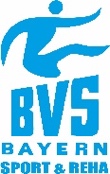 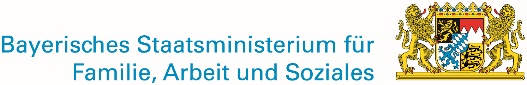 Dieses Projekt wird aus Mitteln des Bayerischen		     Staatsministerium für Familie, Arbeit und Sozialesgefördert.Liebe Eltern, Kids und Teens,wir freuen uns schon auf den tollen Sportl-Tag mit euch.Damit wir die Verpflegung, die Teams, den Spielplan, die Preise, etc. planen können, bitten wir euch um eine Anmeldung für den USC Teens Cup 2023.Bitte Zutreffendes ausfüllen und Rückmeldung bis Do, 27.04.2023 an   info@usc-rollstuhlsport.de. Mein Kind ________________________________ (Nachname, Vorname) nimmt am USC Teens Turnier am So, 07.05.2023 teil. Wir sind mit _______________ Personen (Eltern, Geschwister, Freunde, …) dabei. Mein Kind hat folgende T-Shirt-Größe (ca.): XS;   S;   M,   L ? (es gibt für jedes Team Trikots in unterschiedlichen Farben) Einverständniserklärung zu Foto- und/oder FilmaufnahmenIch erkläre mich damit einverstanden, dass im Rahmen des USC Teens Cup 2022 des USC München und der Pfennigparade Bilder und/oder Videos von den TeilnehmerInnen gemacht werden und zur Veröffentlichung- auf der Homepage des USC München Rollstuhlsport e.V. (www.usc-rollstuhlsport.de) und Stiftung Pfennigparade (www.pfennigparade.de)- in (Print-)Publikationen des USC München Rollstuhlsport e.V. und der Stiftung Pfennigparade- auf der Facebook- und Instagram-Seite sowie einem Youtube-Kanal des USC München Rollstuhlsport e.V. und der Stiftung Pfennigparade verwendet und zu diesem Zwecke auch abgespeichert werden dürfen. Die Fotos und/oder Videos dienen ausschließlich der Öffentlichkeitsarbeit des USC München Rollstuhlsport e.V. und der Stiftung Pfennigparade.Ich bin mir darüber im Klaren, dass Fotos und/oder Videos im Internet von beliebigen Personen abgerufen werden können. Es kann trotz aller technischer Vorkehrungen nicht ausgeschlossen werden, dass solche Personen die Fotos und/oder Videos weiterverwenden oder an andere Personen weitergeben.Diese Richtlinien bestehen gemäß Art. 13 DSGVO.Diese Einverständniserklärung ist freiwillig und kann gegenüber dem USC München Rollstuhlsport e.V. und der Stiftung Pfennigparade jederzeit mit Wirkung für die Zukunft widerrufen werden. Sind die Aufnahmen im Internet verfügbar, erfolgt die Entfernung, soweit dies möglich ist._______________________________________________________ Name des/der TeilnehmerIn (in Druckbuchstaben):_______________________________________________________ Ort/Datum:_______________________________________________________ Unterschrift der/der Personensorgeberechtigten (bei Jugendlichen unter 18 Jahren)										